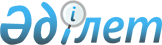 О внесении изменений в приказ Министра транспорта и коммуникаций Республики Казахстан от 26 февраля 2011 года № 93 "Об утверждении Правил продления сроков службы грузовых и пассажирских вагонов и тягового подвижного состава"Приказ Министра по инвестициям и развитию Республики Казахстан от 13 ноября 2017 года № 774. Зарегистрирован Министерством юстиции Республики Казахстан 28 ноября 2017 года № 16022.
      В соответствии с пунктом 2 статьи 50 Закона Республики Казахстан от 6 апреля 2016 года "О правовых актах" ПРИКАЗЫВАЮ: 
      1. Внести в приказ Министра транспорта и коммуникаций Республики Казахстан от 26 февраля 2011 года № 93 "Об утверждении Правил продления сроков службы грузовых и пассажирских вагонов и тягового подвижного состава" (зарегистрирован в Реестре государственной регистрации нормативных правовых актов под № 6845, опубликован 23 апреля 2011 года № 138 (26559) в газете "Казахстанская правда") следующие изменения:
      в Правилах продления сроков службы грузовых и пассажирских вагонов и тягового подвижного состава, утвержденных указанным приказом:
      пункт 2 изложить в следующей редакции:
      "2. Правила распространяются на физических и юридических лиц, имеющих в собственности подвижной состав в Республике Казахстан, выпущенный в обращение до 2 августа 2017 года, а также на организации, занимающиеся ремонтом железнодорожного подвижного состава, отвечающих требованиям, установленными настоящими Правилами.";
      пункт 4 изложить в следующей редакции:
      "4. Руководителем территориального подразделения Комитета транспорта Министерства по инвестициям и развитию Республики Казахстан создается Комиссия по продлению срока службы грузового вагона (далее - Комиссия) и возглавляется должностным лицом территориального подразделения Комитета транспорта Министерства по инвестициям и развитию Республики Казахстан.";
      приложение 7 изложить в новой редакции согласно приложению к настоящему приказу. 
      2. Комитету транспорта Министерства по инвестициям и развитию Республики Казахстан в установленном законодательством Республики Казахстан порядке обеспечить:
      1) государственную регистрацию настоящего приказа в Министерстве юстиции Республики Казахстан;
      2) в течение десяти календарных дней со дня государственной регистрации настоящего приказа направление его копии в бумажном и электронном виде на казахском и русском языках в Республиканское государственное предприятие на праве хозяйственного ведения "Республиканский центр правовой информации" для официального опубликования и включения в Эталонный контрольный банк нормативных правовых актов Республики Казахстан;
      3) в течение десяти календарных дней после государственной регистрации настоящего приказа направление его копии на официальное опубликование в периодические печатные издания;
      4) размещение настоящего приказа на интернет-ресурсе Министерства по инвестициям и развитию Республики Казахстан после его официального опубликования;
      5) в течение десяти рабочих дней после государственной регистрации настоящего приказа представление в Юридический департамент Министерства по инвестициям и развитию Республики Казахстан сведений об исполнении мероприятий, предусмотренных подпунктами 1), 2), 3) и 4) настоящего пункта.
      3. Контроль за исполнением настоящего приказа возложить на курирующего вице-министра по инвестициям и развитию Республики Казахстан.
      4. Настоящий приказ вводится в действие по истечении десяти календарных дней после дня его первого официального опубликования. Нормативы назначенных новых сроков службы ТПС, прошедших КР, ТОУ-8, ТО-8 или модернизацию
					© 2012. РГП на ПХВ «Институт законодательства и правовой информации Республики Казахстан» Министерства юстиции Республики Казахстан
				
      Министр
по инвестициям и развитию
 Республики Казахстан 

Ж. Қасымбек
Приложение 
к приказу Министра 
по инвестициям и развитию
Республики Казахстан
от 13 ноября 2017 года № 774Приложение 7
к Правилам
продления сроков службы
грузовых и пассажирских вагонов
и тягового подвижного состава
№
Тип и серия ТПС
Новый назначенный срок
службы с момента КР,
ТО или модернизации
Объем ремонта или
модернизации
1. Тепловозы магистральные
1. Тепловозы магистральные
1. Тепловозы магистральные
1. Тепловозы магистральные
1.
ТЭ10 всех модификаций
15
переоборудование в
рельсосмазыватель
2.
ТЭП70, ТЭ10 всех
модификаций, а также
переоборудованные в
рельсосмазыватель, для
работы с путевыми машинами
и снегоочистителями
15
модернизация с выполнением
КР, заменой силовой и
низковольтной электропроводки
на новую, сменой
дизель-генераторной установки
и вспомогательного
оборудования на новые
2.
ТЭП70, ТЭ10 всех
модификаций, а также
переоборудованные в
рельсосмазыватель, для
работы с путевыми машинами
и снегоочистителями
7
КР с заменой силовой и
низковольтной электропроводки
на новую
2.
ТЭП70, ТЭ10 всех
модификаций, а также
переоборудованные в
рельсосмазыватель, для
работы с путевыми машинами
и снегоочистителями
6
ТОУ-8 с частичной заменой
силовой и низковольтной
электропроводки на новую
2.
ТЭП70, ТЭ10 всех
модификаций, а также
переоборудованные в
рельсосмазыватель, для
работы с путевыми машинами
и снегоочистителями
3
ТО-8
2. Тепловозы маневровые
2. Тепловозы маневровые
2. Тепловозы маневровые
2. Тепловозы маневровые
1.
ЧМЭ, ТЭМ, ТГМ всех модификаций
15
модернизация с выполнением
КР, заменой силовой и
низковольтной электропроводки
на новую, сменой
дизель-генераторной установки
и вспомогательного
оборудования на новые
1.
ЧМЭ, ТЭМ, ТГМ всех модификаций
10
КР с заменой силовой и
низковольтной электропроводки
на новую
1.
ЧМЭ, ТЭМ, ТГМ всех модификаций
7
ТОУ-8 с частичной заменой
силовой и низковольтной
электропроводки на новую
1.
ЧМЭ, ТЭМ, ТГМ всех модификаций
3
ТО-8
3. Электровозы
3. Электровозы
3. Электровозы
3. Электровозы
1.
ВЛ, ОПЭ-1, KZ4 всех модификаций
20
модернизация с выполнением
КР, заменой основных узлов,
электрического оборудования и
аппаратов, модернизацией
электрической схемы и системы
управления
1.
ВЛ, ОПЭ-1, KZ4 всех модификаций
15
переоборудование в
рельсосмазыватель
1.
ВЛ, ОПЭ-1, KZ4 всех модификаций
7
КР с заменой силовой и
низковольтной электропроводки
на новую 
1.
ВЛ, ОПЭ-1, KZ4 всех модификаций
6
ТОУ-8 с частичной заменой
силовой и низковольтной
электропроводки на новую
2.
ВЛ, ОПЭ-1, KZ4 всех модификаций, а
также переоборудованные в рельсосмазыватель
3
ТО-8
4. Электропоезда
4. Электропоезда
4. Электропоезда
4. Электропоезда
1.
ЭР, ЭД всех модификаций
9
КР с заменой силовой и
низковольтной электропроводки
на новую
1.
ЭР, ЭД всех модификаций
7
ТОУ-8 с частичной заменой
силовой и низковольтной
электропроводки
5. Дизель-поезда
5. Дизель-поезда
5. Дизель-поезда
5. Дизель-поезда
1.
ДР всех модификаций
12
модернизация с выполнением
КР, заменой силовой и
низковольтной электропроводки
на новую, сменой
дизель-генераторной установки
и вспомогательного
оборудования на новые
1.
ДР всех модификаций
9
КР с заменой силовой и
низковольтной электропроводки
на новую
1.
ДР всех модификаций
7
ТОУ-8 с частичной заменой
силовой и низковольтной
электропроводки